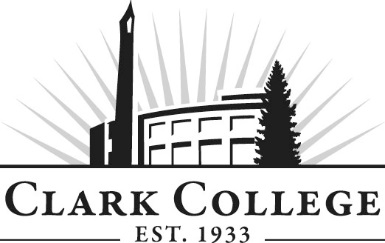 EMT ADVISORY COMMITTEE MEETING MINUTESTuesday, October 22nd, 2019 * 12:00 pm – 2:00 pmNorthwest Regional Training Center – Board RoomMembers Present: Paul Bennett, Camas-Washougal Fire Department; James Eagon, CRESA; Jason Jensen, ;Tim Kienitz, Fire District 6; Ryan Preston, TEMS (proxy for Drue Russell) Members Absent: Kendon Fisher, SphereMD; John Griffith, AMR; Robert Milano, Vancouver Police Department; Clark College: Joe Copolla, EMT Program Director; Jennifer Obbard, Associate Dean – Health Occupations; Renee Schiffhauer, Advising; Cathy Sherick, Associte Director of Programming and Innovation; SueAnn McWatters, Program Specialist James Eagon called the meeting to order at 12:04 p.m. and introductions were made. MINUTES OF THE PREVIOUS MEETINGThe minutes of June 11th, 2019 were presented: Tim Kienitz made a motion to approve as written; this was seconded by Jason Jenson and passed unanimously. NEXT MEETING DATEThe committee will meet again on Tuesday, May 19th, 2020 at Noon. Due to COVID 19, the meeting was rescheduled to Tuesday, June 16th, 2020 at Noon. OFFICE OF INSTRUCTION UPDATESSueAnn McWatters made the following announcements:ctcLink/PeopleSoft will be implemented this month. The whole college is going to be transitioning into this new system. This will affect all of the college business. The college is still moving along with Guided Pathways. Olga Lyubar is working hard on combining Billing & Coding into HIM so that it’s all seamless into one pathway. The college got an interim President named Sarah Fowler-Hill. RETROACTIVE CREDITS Joe Coppola spoke on a situation where a student could get credits retroactively through signing up in the course for NWRTC and not through Clark. He asked if there is a way to do it? Renee explained that you have to be signed up through Clark in order to receive credit. If he completed his program previously, most likely not. We’re not sure about enrolling outside of the system and that transferring over for credits in college. ACTION ITEM: Renee will check in with her credentials to check all optionsRyan Preston stated that LCC used something where if you enroll here, you will get this many credits. EMT TEST VOUTURE FOR COGNATIVE EXAMJoe Coppola talked about buying the test vouchers for EMT and had them here for the students so that they are able to take the NREMT exam sooner. STUDENTS TAKING THE EXAM The next issue is getting them to take the exam as soon as they graduate. Many will register and even pay, but they won’t end up taking it. What are ways to get them to take it as soon as possible. Students pass, graduate, and then don’t get certified. Trying to think of an incentive. Tim asked if there is a way to market it that if they don’t take the exam, they don’t complete the course? Many are using this as a stepping stone to move into nursing, RN, etc. They don’t want to work for fire department or EMT. Jason spoke on how the written exam was a part of the class. Ryan agreed that is what he went through as well. Withholding their degree wouldn’t do anything. Does the accrediting body have  certain requirements for taking the exam? Joe doesn’t think there are requirements to be employed. Renee discussed about having the data to really see how many are completing the course and if they aren’t taking the test and see how many of those students are really those that weren’t planning to go on anyway. Jennifer Obbard suggested just adding specific questions into the exam. What is your intention with this certificate? Joe spoke on adding this question into the orientation. Tim suggested on developing an exit questionnaire as well. So there’s already an entrance one, their path might change so asking that same question at the end would be beneficial as well. Renee also suggested adding in the question as to why? Is it money, timing, etc. Jason explained that retention is obviously very important. There are those people that are either going to take the test or move on. We need to make sure and focus on those that were originally going into being a paramedic and figure out why they aren’t continuing on and taking the exam. Tim spoke on making this a Pearson testing site. Ryan explained that this location already has a video room. You would really need ipads and a pearson proctor. Jason suggested contacting the NREMT. ADDING TEAM BUILDING EXERCISES Joe Coppola had Paul Bennett involved to help identify the team leaders; those that have the strength to be a type A personality. They did a few team exercises by splitting them up into groups and it seemed to go over very well. The students enjoyed it and Joe was able to really see the stronger personalities so as not to group all of one type together. He was thinking of adding team building exercises throughout the course in order to strengthen the whole teamwork concept and even communications with each other. During labs, he noticed there was a struggle for the students to work together and communicate with each other. Tim really likes the idea and is very excited about it. He definitely sees it as a benefit. Some ideas As soon as the squads are formed, they are broken into groups. The groups pick the question so that everyone can support everyone. Each group will help each other. It’s some form of competition however everyone has to support each other. Within the groups, provide job titles (team leader, equipment person, etc) so that each person has a task. This will help them stimulate their mind and be more open to learning. James explained that if you look at studies today, working as a team is the new model of education for this generation Jennifer Obbard suggested giving those group members that aren’t key roles key information that is helpful to the case in order to push those to speak up. Renee suggested that since these students are already testing together, this could tie into completing the exam, which will add that competition piece. Paul spoke on the time. It’s so pressed anyway. Labs are more about the individual. Ryan agreed. If you have 5 people not interested in the squad, and then group them into separate groups, they might bond, and then they might end up taking the test anyway. Even if people are pursuing all of this education, then why not? It’s a resume builder. CLARK EVENTS Penguin Walkabout Dental Hygiene: Kristi Taylor – scavenger hunt Jennifer Obbard spoke about CCW and the changes that will happen to their new space, which will include new simulations. Joe Coppola thought it would be great on how to turn over a patient to the nurses/doctors. More conversations would need to happen to schedule it out. Paul Bennett asked about a drama department. MCI students (mass casualties). Jennifer Obbard suggested getting the staff involved at the college. Ryan explained that they are trying to work with Vancouver fire to work on training. Clark College would be great to implement this (active shooter) Students love to be a part of these types of activities. Finding out when those blood drives are and trying to get those students involved. James Eagon adjourned the meeting at 1:15pmPrepared by SueAnn McWatters